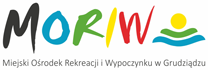 Miejski Ośrodek Rekreacji i Wypoczynku w Grudziądzu; ul. Za Basenem 2, 86-300 Grudziądztel. (56) 4624091, www.moriw.pl, email: przetargi@moriw.grudziadz.pl MORiW: 23.230.2300.11.2020 				Grudziądz, dnia 10.03.2020 r.							BIP MORiWZawiadomienie o wyborze ofertyDotyczy:	postępowania w trybie zapytania ofertowego na  „Zakup  nasion traw, farb oraz środków ochrony roślin na płytę główną oraz płytę treningową GKS „Olimpia Grudziądz”  dla  Miejskiego Ośrodka Rekreacji i Wypoczynku  w Grudziądzu”. W związku z zapytaniem ofertowym w przedmiotowej sprawie Miejski Ośrodek Rekreacji i Wypoczynku w Grudziądzu informuje, iż dokonał wyboru oferty.W postępowaniu do Zamawiającego wpłynęły 2  oferty. Za ofertę najkorzystniejszą została uznana oferta złożona przez:  PrograsS Polska Sp. z o.o., Trzciana 234, 32-733 Trzciana.      							     Z poważaniem							           Dyrektor							/-/ Izabela Piwowarska